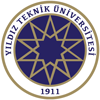 YILDIZ TEKNİK ÜNİVERSİTESİ / YILDIZ TECHNICAL UNIVERSITYULUSLARARASI ÖĞRENCİ BİRİMİ/ INTERNATIONAL STUDENTS UNITKAYIT SİLME DİLEKÇESİ / SCHOOL WITHDRAWAL …/…/…Yıldız Teknik Üniversitesi’nde bulunan kaydımın silinmesini ve ilgili tüm resmi belgelerimin şahsıma iade edilmesini talep ediyorum. I hereby officially request to withdraw my registration from Yıldız Technical University with effect from …./…./….. . I request to get my original documents submitted to the university in order to register. İmza/ SignatureAdı- Soyadı/ Name- SurnameÖğrenci No/ StudentNumberFakülte/ FacultyBölüm/ Department:Adres/ AdressGSM:E-postaNedeni/ Reason